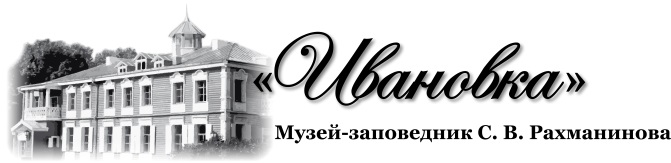 Администрация Тамбовской областиадминистрация рассказовского района Тамбовской областиуправление культуры и архивного дела Тамбовской областиМузей-заповедник С. В. Рахманинова «Ивановка»Литературно-мемориальный музей С. Н. Сергеева-Ценскогоинформируют о проведениинаучно-практической  конференцииНАСЛЕДИЕ С. Н. СЕРГЕЕВА-ЦЕНСКОГО В ИСТОРИЧЕСКОЙ ПАМЯТИ РОССИИПосвящается 145-летию со дня рождения С. Н. Сергеева-ЦенскогоКонференция состоится 30 сентября 2020 годав Литературно-мемориальном музее С. Н. Сергеева-Ценского(Тамбовская область, Рассказовский район, с. Коптево)Цель конференции — обмен современной научной информацией в области исследования жизни и творчества писателя, обобщение существующего опыта и обсуждение перспектив развития научных исследований.На конференции предполагается обсудить следующие проблемы: — Творчество С. Н. Сергеева-Ценского в контексте отечественной литературы. — Духовно-нравственные и культурно-исторические основы творчества С. Н. Сергеева-Ценского.— Творческое наследие С. Н. Сергеева-Ценского: образный строй и литературный язык.— С. Н. Сергеев-Ценский: проблемы научной биографии писателя. — С. Н. Сергеев-Ценский и его современники: культурно-исторические параллели.— Проблемы изучения, сохранения и творческого освоения исторического наследия.К участию в конференции приглашаются специалисты-исследователи, сотрудники музеев, архивов, библиотек и др. По материалам конференции планируется издание сборника материалов выступлений участников.Конференция пройдет в режиме видео.Заявки (см. Приложение) на участие в конференции, цветные фотографии (300 dpi), тексты докладов (объем до 1 п. л.), видеофайлы с выступлением до 10 минут следует присылать до 1 сентября 2020 г. по электронной почте: e-mail: koptevo.muzeum@mail.ru  Сапунову Алексею ВалерьевичуТребования к оформлению текстов докладов: редактор Word, шрифт Times New Roman, кегль 14 с одинарным межстрочным интервалом; параметры страницы: формат страницы — А4; поля: верхнее — , нижнее — , левое — , правое — .Примечания и ссылки на литературу оформляются в виде подстрочных сносок.Оргкомитет оставляет за собой право отбора материалов для публикации.Адреса и телефоны для справок: 393276 Тамбовская область, Рассказовский район, с. Коптево, ул. Молодежная, 25Заведующий филиалом Сапунов Алексей Валерьевиче-mail: koptevo.muzeum@mail.ruтел: 8 915 879 97 67393481, Тамбовская область, Уваровский район, д. Ивановка.Музей-усадьба С. В. Рахманинова «Ивановка»Директор Ермаков Александр Ивановичмоб. 8 915 864 10 55е-mail: ivanovka@list.ruОргкомитетПриложение 1Администрация Тамбовской областиадминистрация рассказовского района Тамбовской областиуправление культуры и архивного дела Тамбовской областиМузей-заповедник С. В. Рахманинова «Ивановка»Литературно-мемориальный музей С. Н. Сергеева-ЦенскогоЗАЯВКАна участие в работенаучно-практической  конференцииНАСЛЕДИЕ С. Н. СЕРГЕЕВА-ЦЕНСКОГО В ИСТОРИЧЕСКОЙ ПАМЯТИ РОССИИ30 сентября 2020 года 1. Фамилия, имя, отчество:2. Место работы:3. Занимаемая должность:4. Ученая степень, ученое звание:5. Дополнительные сведения, которые участник считает необходимым сообщить о себе:6. Область научных интересов:7. Форма участия (доклад, мастер-класс, лекция, другое):8. Предполагаемая тема доклада:9. Предложения по возможным формам сотрудничества с организаторами конференции:10. Почтовый адрес, контактный телефон, электронная почта:Приложение 2Администрация Тамбовской областиадминистрация рассказовского района Тамбовской областиуправление культуры и архивного дела Тамбовской областиМузей-заповедник С. В. Рахманинова «Ивановка»Литературно-мемориальный музей С. Н. Сергеева-ЦенскогоЗАЯВКАна участие в работенаучно-практической  конференцииНАСЛЕДИЕ С. Н. СЕРГЕЕВА-ЦЕНСКОГО В ИСТОРИЧЕСКОЙ ПАМЯТИ РОССИИ(для студентов)30 сентября 2020 года 1. Фамилия, имя, отчество:2. Место учебы:3. Курс, кафедра, факультет:4. Фамилия, имя, отчество; ученая степень, ученое звание научного руководителя:5. Дополнительные сведения, которые участник считает необходимым сообщить о себе:6. Область научных интересов:7. Форма участия (доклад, мастер-класс, лекция, другое):8. Предполагаемая тема доклада:9. Предложения по возможным формам сотрудничества с организаторами конференции:10. Почтовый адрес, контактный телефон, электронная почта: